V 1 – NagellackentfernerMaterialien: 		Porzellanschale, Uhrglas, PipetteChemikalien:		Ethanol, Essigsäure, konz. SchwefelsäureDurchführung: 		In einer Porzellanschale werden 3 mL Ethanol und 3 mL Essigsäure vermischt. Dazu wird 1 mL konz. Schwefelsäure gegeben und vorsichtig eine Geruchsprobe genommen. Dann wird die Porzellanschale mit einem Uhrglas abgedeckt und nach 10 min nochmal eine Geruchsprobe genommen.Beobachtung:		Bei der ersten Geruchsprobe ist ein starker Geruch nach Essigsäure zu vernehmen und bei der zweiten Geruchsprobe rieht die Lösung nach handelsüblichen Nagellackentferner.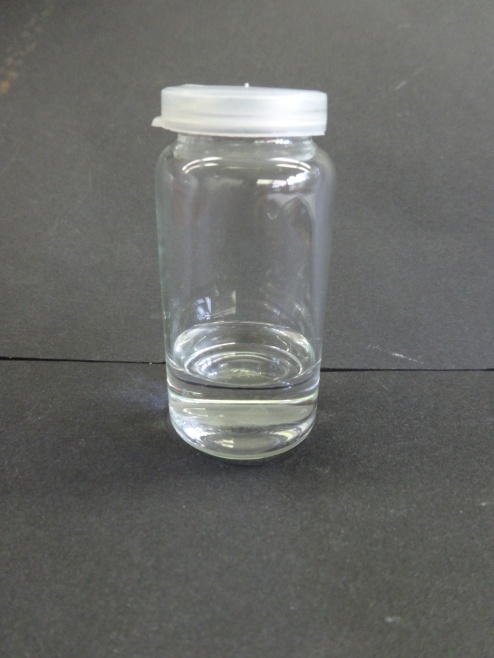 Abbildung : Das Bild zeigt den hergestellten NagellackentfernerDeutung:		Bei der Reaktion ist aus Essigsäure und Ethanol Essigsäureethylester entstanden.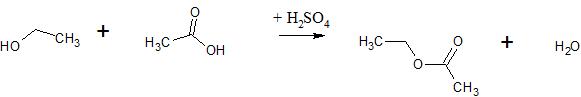 Entsorgung:		Die Lösung wird im Abfall für organische Abfälle entsorgt.Literatur: 		H. Schmidkunz, Chemische Freihandversuche, Aulis Verlag Deubner, 2011 S. 334GefahrenstoffeGefahrenstoffeGefahrenstoffeGefahrenstoffeGefahrenstoffeGefahrenstoffeGefahrenstoffeGefahrenstoffeGefahrenstoffeEthanolEthanolEthanolH225H225H225P210P210P210Essigsäure (1M)Essigsäure (1M)Essigsäure (1M)---- - - konz. Schwefelsäurekonz. Schwefelsäurekonz. SchwefelsäureH314 H290 H314 H290 H314 H290 P280 P301+P330+P331 P305+P351+P338 P309+P310 P280 P301+P330+P331 P305+P351+P338 P309+P310 P280 P301+P330+P331 P305+P351+P338 P309+P310 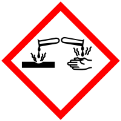 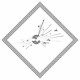 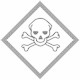 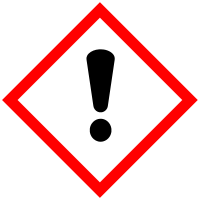 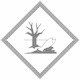 